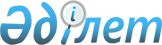 О внесении изменений в постановление Правительства Республики Казахстан от 11 марта 1999 года N 223
					
			Утративший силу
			
			
		
					Постановление Правительства Республики Казахстан от 9 января 2004 года N 22. Утратило силу - постановлением Правительства РК от 28 октября 2004 г. N 1120 (P041120)

      Правительство Республики Казахстан постановляет:




      1. Внести в 
 постановление 
 Правительства Республики Казахстан от 11 марта 1999 года N 223 "Вопросы Министерства юстиции Республики Казахстан" (САПП Республики Казахстан, 1999 г., N 8, ст. 63) следующие изменения:



      в пункте 3 цифру "4" заменить цифрой "5";



      в Положении о Министерстве юстиции Республики Казахстан, утвержденном указанным постановлением:



      абзац второй подпункта 13) пункта 12 исключить.




      2. Настоящее постановление вступает в силу со дня подписания.


      Премьер-Министр




      Республики Казахстан


					© 2012. РГП на ПХВ «Институт законодательства и правовой информации Республики Казахстан» Министерства юстиции Республики Казахстан
				